第二版骨肌疾病体外冲击波疗法中国专家共识巡讲暨第十届骨肌疾病体外冲击波疗法培训班邀请函主办单位：中国研究型医院学会冲击波医学专业委员会承办单位：中国武警总医院骨科中心会议时间：2017年4月21-22日会议地点：北京万达嘉华酒店会议特点体外冲击波疗法具有精准、高效、安全等优势，目前已在骨肌疾病临床治疗领域广泛应用。2014年6月，中国冲击波医学专业委员会组织专家制定并发表了《骨肌疾病体外冲击波疗法专家共识（第一版）》为规范该疗法在国内的推广应用提供指导意见。近年来，ESWT快速发展，积累了大量新的治疗经验和研究成果，为进一步推动ESWT的规范化应用，特对第一版专家共识进行了修订，增加了ESWT的适应证，补充完善了与适应证相对应的临床应用指南。现第二版专家共识已发布并见刊，本次会议将特邀部分共识编纂专家对其进行详细深入的解读，同时还将举行第十届骨肌疾病体外冲击波疗法培训班，真诚欢迎各位同仁前来参会。大会主席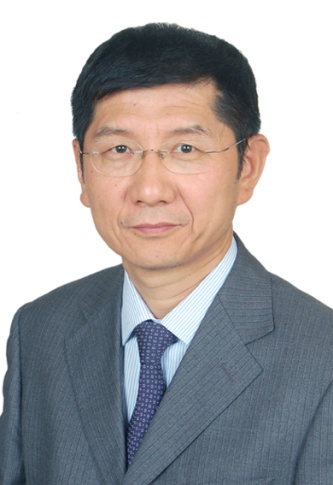 邢更彦教授，博士生导师，主任医师。中国武警总医院骨科中心主任。中国研究型医院学会冲击波医学专业委员会主任委员；国际冲击波医学学会候任主任委员；武警部队训练伤及运动医学专业委员会主任委员；全军关节镜运动医学学会副主任委员。会议内容及日程时间：2017-04-21     地点：北京万达嘉华酒店Section 1  专家共识解读    8:30-12:00     第二版骨肌疾病体外冲击波疗法中国专家共识解读Section 2  骨肌疾病体外冲击波疗法专题讲座    13:00-16:30     1、中国冲击波医学的发展     2、体外冲击波疗法治疗膝骨性关节炎；     3、体外冲击波疗法治疗股骨头坏死     4、体外冲击波疗法治疗骨不连     5、体外冲击波疗法结合踝关节镜治疗距骨骨软骨损伤Section 3  体外冲击波疗法治疗演示  16:30-17:30     内容包括肌腱末端病、距骨骨软骨损伤、膝关节骨性关节炎等会议注册：资料费200元，有意者请尽早联系报名。 通信地址：北京市海淀区永定路69号骨科中心      邮编：100039   联系方式 ：史展（15110289799）  杨军（13581700630） E-mail：shizhandf@163.com